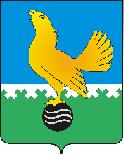 Ханты-Мансийский автономный округ - Юграмуниципальное образованиегородской округ город Пыть-Ях		АДМИНИСТРАЦИЯ ГОРОДАП О С Т А Н О В Л Е Н И ЕО внесении изменений в постановление  администрации города от 14.06.2016  № 135 -па «Об утверждении комиссии по установлению необходимости проведения капитального ремонта общего имущества в многоквартирных домах» (с изм. от 14.09.2017 №232-па,от 31.10.2017 №279-па) 	В соответствии с постановлением Правительства Ханты-Мансийского автономного округа – Югры от 30.03.2018 № 91 – п «О внесении изменений в постановление Правительства Ханты-Мансийского автономного округа - Югры от 29 декабря 2015 года №517-п «О Порядке установления необходимости проведения капитального ремонта общего имущества в многоквартирном доме», внести в  постановление администрации города от 14.06.2016 № 135-па «Об утверждении комиссии по установлению необходимости  проведения капитального ремонта  общего имущества в многоквартирных домах» следующие  изменения: 1. В приложении №2 к постановлению:1.1. Пункт 2 дополнить подпунктами следующего содержания: «2.2. Проведение оценки наличия оснований для установления необходимости (либо ее отсутствия) проведения капитального ремонта общего имущества в многоквартирном доме в случае возникновения аварии, иных чрезвычайных ситуаций природного или техногенного характера, при реализации Окружной программы капитального ремонта.2.3. Определение необходимости (либо ее отсутствия) оказания услуг и (или) выполнения работ одновременно в отношении двух и более внутридомовых инженерных систем в многоквартирном доме в случае истечения сроков эксплуатации трубопроводов одной из систем горячего и холодного водоснабжения, водоотведения и теплоснабжения.».1.2. В пункт 3.2. добавить следующие подпункты:«3.2.8. О необходимости оказания услуг и (или) выполнения работ, предусмотренных подпунктом 1 пункта 1 статьи 15 Закона № 54-оз, одновременно в отношении двух и более внутридомовых инженерных сетей в многоквартирном доме.3.2.9. Об установлении необходимости проведения капитального ремонта при чрезвычайных ситуациях при реализации Окружной программы капитального ремонта.3.2.10. О невозможности восстановления многоквартирного дома в целях обеспечения его дальнейшей эксплуатации путем проведения работ по капитальному ремонту, предусмотренных пунктом 1 статьи 15 закона № 54-оз.».1.3.  Пункт 6.3. изложить в новой редакции:Информация о графике работы, адресах электронной почты управления:График работы:Контактный телефон: 8 (3463) 46-40-84.Адрес официального сайта: http://adm.gov86.org Адрес электронной почты: 400@gov86.orgИнформация по вопросам работы Комиссии, сведений о ходе рассмотрения заявления, предоставляется по месту нахождения Управления по ЖКК, ТиД.».1.4.  Пункт 6.4. изложить в следующей редакции:«6.4. Комиссия на основании заявления лица, осуществляющего управление или обслуживание многоквартирного дома, Югорского оператора, органа управления, специально уполномоченного на решение задач в области защиты населения и территорий, либо одного из собственников помещений в многоквартирном доме (далее – заявитель) проводит оценку, в соответствии с п.3.3 Порядка и принимает одно из решений, предусмотренных пунктом 3.2 Положения.».5. Пункт 3.2.7. изложить в новой редакции:О необходимости проведения дополнительных обследований многоквартирного дома и направление рекомендаций, в рекомендациях могут быть следующие предложения:о проведении дополнительного обследования многоквартирного дома, в том числе с привлечением специализированной экспертной организации, об организации принятия решения общим собранием собственников помещений в многоквартирном доме о проведении такого обследования, его ориентировочной стоимости, возможных источниках финансирования и порядке использования результатов соответствующих обследований;о направлении заявления и документов, необходимых для признания многоквартирного дома аварийным и подлежащим сносу, в межведомственную комиссию по месту его нахождения;об организации проведения общего собрания собственников помещений в многоквартирном доме с целью рассмотрения вопроса о проведении капитального ремонта общего имущества в многоквартирном доме и уплате дополнительных взносов на капитальный ремонт либо о переносе запланированных Окружной программой сроков проведения капитального ремонта общего имущества, отдельных конструктивных элементов, внутридомовых инженерных систем, относящихся к общему имуществу в многоквартирном доме, на более поздний срок, либо о замене отдельных видов услуг и (или) работ по капитальному ремонту в многоквартирном доме другими видами услуг и (или) работ. 6. Отделу по наградам, связям с общественными организациями и СМИ управления делами (О.В.Кулиш) опубликовать постановление в печатном средстве массовой информации «Официальный вестник».7. Отделу по информационным ресурсам (А.А. Мерзляков) опубликовать постановление на официальном сайте администрации города в сети Интернет.8. Настоящее постановление вступает в силу после его официального опубликования. 9. Контроль за выполнением постановления возложить на заместителя главы города - начальника управления по жилищно-коммунальному комплексу, транспорту и дорогам.И.о. Главы города Пыть-Яха							А.Н. МорозовДни неделиПериоды и часы работы (час.)Понедельник09.00-13.00   14.00-18.00ВторникСредаЧетвергПятница09.00-13.00   14.00-17.00Суббота, воскресеньевыходные дни